Donations to WesleyFor weekly envelopes contact Heather Swain, hmswainma@aol.com. For bank standing orders contact Tina Gowers, TinaGowers@sky.com. Thank you so much for all you are able to give, Leigh-on-Sea, , 
Website: www.wesleymethodist.org.ukFacebook: 
Twitter: @leighwesleyMMinister:  Pastor Stephen Mayo 01702 48382, Older People’s Worker: Julie Peek. Phone:  01702 479804 Lettings Coordinator:AlanSeverne, lettings@wesleymethodist.org.uk 01702711851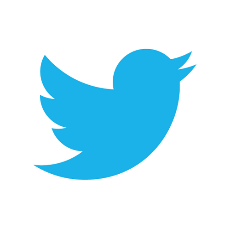 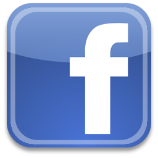 Notices: Trudi Pipe at notices@wesleymethodist.org.uk                            , Leigh-on-Sea, 
Minister: Pastor Stephen MayoNotices for the week commencing 11th November 2018We extend a very warm welcome to all who are worshipping with us today. Coffee and tea are served in the concourse after Sunday morning services – please do stay if you can.Please use this notice sheet as a reminder as you pray for the life and work of this church.A prayer before we worship:
God, my creator and my unseen Guide,
you have led me to this holy place.
Let a spark of its beauty and your love
settle in my heart and live with me when I leave.Worship Consultation Meeting Tuesday 13th November 2018This will be our second open meeting to which all are welcome.  We will be discussing:Worship at WesleyWhat we OfferNew Ideas for WorshipMusic and Worship It is to be held at 5pm in the Church and we very much hope that anyone who is interested and has any thoughts or ideas will come along. Sue Hockett on behalf of the Leadership Team. If you are unable to attend but wish to make suggestions please contact me on: sue-hockett@sky.com (tel: 07525071023)Next Wesley Leadership Team Meeting Thursday, 15th November, 2018 at 8pm.  Please contact any of the team if there are any issues, suggestions or ideas you would like to be discussed. - Sue Hockett on behalf of the Leadership Team  – sue-hockett@sky.com (tel: 07525071023)‘Rat Pack’ concert at Wesley Next Saturday – 17th Nov, James Lewys will bring his brand of singing to Wesley. Classic standards of Frank Sinatra, Dean Martin and others, songs written by Cole Porter, George Gershwin, Irving Berlin etc. The concert starts at 7.30 p.m. and tickets at only £8.00 are available from Geoff Fulford or on the door.Time for Healing – the next Time for Healing Prayer Group will be held on Saturday 17th November between 11.30am - 12.30pm. Meetings are typically attended by six to ten people with the majority often being from outside our usual church membership. The format usually includes prayers of thanksgiving and intercession, together with a short meditation on the theme of healing and the occasional testimony. This is followed by the opportunity for private prayer with one or more of the group leaders. It is open to anyone, so please come and join us if you can, and give, receive, or just take much needed time out. Future meetings are planned for the following dates: December 8th, January 12th, February 16th.  We hope to see you there. Terry HarperContact Details   Pastor Steve has moved as we know and his new contact details follow.  Pastor Steve Mayo, 1, Oakview Close, Leigh SS9 4JN, 01702 483827Our Wesley Stories Recently we had a request from Diana Bosman and Margaret Jones for a copy of Our Wesley Stories. I was down to my last two.  Leadership team agreed to buy more and to ask for a donation and post and package if needed.  Please therefore let your friends and family know that plenty of copies are now available and a donation is invited. If I am not around then any member of the Leadership Steward’s team can let you have a copy. There are some labelled envelopes in the box but otherwise please write; Our Wesley stories on the envelope for the safe. - Eileen Simmons Southend Foodbank  The foodbank has received such a generous donation of food during harvest time that they are still trying to process it all! Therefore this week they only require the following items:  Long life milk (full fat & semi skimmed), Long life fruit juice & fruit squash, Long life & tinned sponge pudding. Thank you for your continued support.Sun 11th   November9am10.45amEarly Morning Communion – Pastor Steve MayoMorning Worship REMEMBRANCE SERVICEPreacher: Mr P SaundersHymns STF 132, 141, I Vow To Thee My Country : Micah 4:1-5  John 14:1-6There will be a 2 Minute Silence at 11amMon 12th November10am10am8pmCoffee MorningWesley Art GroupWesley Theatre GroupTues 13th November10am2pm5pmCoffee MorningAge Concern Community Club Worship Consultation MeetingWed 14th   November10am10am2.30pmCoffee MorningParent and Toddler Talking Poetry – WW1Thurs 15th November 10am6pm8pmCoffee MorningFusion Kids/Fusion YouthWesley Leadership Team MeetingFri  16th November10am10.30am2pmCoffee MorningWesley Movies – WAR HORSETable Tennis 60+Sat 17th November10am11.30am7.30pmCoffee MorningTime for HealingWesley Concerts – James LewysSun 18th November11amMorning Worship Preacher – E Simmons